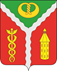 СОВЕТ НАРОДНЫХ ДЕПУТАТОВГОРОДСКОГО ПОСЕЛЕНИЯ ГОРОД КАЛАЧКАЛАЧЕЕВСКОГО МУНИЦИПАЛЬНОГО РАЙОНАВОРОНЕЖСКОЙ ОБЛАСТИРЕШЕНИЕот «19» октября 2018 г. № 12 О назначении главы администрации городского поселения город Калач Калачеевского муниципального района Воронежской области по контрактуВ соответствии со статьей 37 Федерального закона от 06.10.2003г № 131-ФЗ «Об общих принципах организации местного самоуправления в Российской Федерации», статьей 36 Устава городского поселения город Калач Калачеевского муниципального района Воронежской области, на основании решения конкурсной комиссии от 17.10.2018 года № 8 «О внесении в Совет народных депутатов городского поселения город Калач Калачеевского муниципального района кандидатуру для рассмотрения и назначения на должность главы администрации городского поселения город Калач Калачеевского муниципального района по итогам конкурса», Совет народных депутатов городского поселения город Калач Калачеевского муниципального района Воронежской областиР Е Ш И Л:Назначить по результатам конкурса Мирошникову Татьяну Васильевну на главную должность муниципальной службы главы администрации городского поселения город Калач Калачеевского муниципального района Воронежской области по контракту с 19.10.2018 года на срок полномочий Совета народных депутатов городского поселения город Калач Калачеевского муниципального района Воронежской области шестого созыва.Главе городского поселения город Калач Калачеевского муниципального района Воронежской области Трощенко Александру Александровичу заключить контракт с главой администрации городского поселения город Калач Калачеевского муниципального района с Мирошниковой Татьяной Васильевной.Настоящее решение вступает в силу с момента его подписания и подлежит официальному опубликованию в «Вестнике муниципальных правовых актов городского поселения город Калач Калачеевского муниципального района Воронежской области» и размещению на официальном сайте администрации городского поселения город Калач Калачеевского муниципального района Воронежской области в сети «Интернет».Заместитель председателя Совета народных депутатов городского поселения город Калач Калачеевского муниципального района Воронежской области                                                          В.Д. Дудецкий